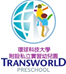                    一〇九學年度 第二學期 生活作息表表                                              丫丫班：佑伃、小蓁老師貼心提醒您，別忘了鼓勵孩子在八點十五分前到校參加好書共讀認證活動，且九點後正式課程即將開始，別忘了盡量讓孩子早點到校哦！＊ 特殊活動時間包括健康教學、慶生會、戶外活動等特別活動唷！＊ 每日大肌肉時間，會帶領孩子到大操場跑步至校園巡禮，請每天讓孩子穿著舒適的   服裝及球鞋。＊ 每週五愛的分享活動，可以讓孩子帶最喜歡的物品來分享哦！（例：一張小貼紙、一朵小   花…）     星期時間星期一星期一星期一星期二星期三星期三星期三星期四星期五星期五星期五星期五7:30-8:15值班活動值班活動值班活動值班活動值班活動值班活動值班活動值班活動值班活動值班活動值班活動值班活動8：15-8：30好書推薦-語文閱讀時間好書推薦-語文閱讀時間好書推薦-語文閱讀時間好書推薦-語文閱讀時間好書推薦-語文閱讀時間好書推薦-語文閱讀時間好書推薦-語文閱讀時間好書推薦-語文閱讀時間好書推薦-語文閱讀時間好書推薦-語文閱讀時間好書推薦-語文閱讀時間好書推薦-語文閱讀時間8:30-9:00大肌肉運動 一天一哩路 大肌肉運動 一天一哩路 大肌肉運動 一天一哩路 大肌肉運動 一天一哩路 大肌肉運動 一天一哩路 大肌肉運動 一天一哩路 大肌肉運動 一天一哩路 大肌肉運動 一天一哩路 大肌肉運動 一天一哩路 大肌肉運動 一天一哩路 大肌肉運動 一天一哩路 大肌肉運動 一天一哩路 9:00-9:20點心時間點心時間點心時間點心時間點心時間點心時間點心時間點心時間點心時間點心時間點心時間點心時間9:20-10:20角落探索學習與分享討論角落探索學習與分享討論角落探索學習與分享討論角落探索學習與分享討論角落探索學習與分享討論角落探索學習與分享討論角落探索學習與分享討論角落探索學習與分享討論角落探索學習與分享討論角落探索學習與分享討論角落探索學習與分享討論角落探索學習與分享討論10:20-11:30分組活動與分享回饋/假日分享分組活動與分享回饋/假日分享分組活動與分享回饋/假日分享主題觀察記錄活動班級主題/鬆散素材創作班級主題/鬆散素材創作班級主題/鬆散素材創作主題觀察記錄活動主題觀察記錄活動特殊活動愛的分享校園巡禮特殊活動愛的分享校園巡禮特殊活動愛的分享校園巡禮11:30-12:30美味午餐/溫馨時光/收拾美味午餐/溫馨時光/收拾美味午餐/溫馨時光/收拾美味午餐/溫馨時光/收拾美味午餐/溫馨時光/收拾美味午餐/溫馨時光/收拾美味午餐/溫馨時光/收拾美味午餐/溫馨時光/收拾美味午餐/溫馨時光/收拾美味午餐/溫馨時光/收拾美味午餐/溫馨時光/收拾美味午餐/溫馨時光/收拾12:30-14:10潔牙/午睡時間/整理服裝儀容潔牙/午睡時間/整理服裝儀容潔牙/午睡時間/整理服裝儀容潔牙/午睡時間/整理服裝儀容潔牙/午睡時間/整理服裝儀容潔牙/午睡時間/整理服裝儀容潔牙/午睡時間/整理服裝儀容潔牙/午睡時間/整理服裝儀容潔牙/午睡時間/整理服裝儀容潔牙/午睡時間/整理服裝儀容潔牙/午睡時間/整理服裝儀容潔牙/午睡時間/整理服裝儀容14:10-15:40創意gigo鄉土教學腦力激盪鄉土教學腦力激盪鄉土教學腦力激盪 感覺統合 感覺統合 感覺統合音樂律動唐詩教學音樂律動唐詩教學音樂律動唐詩教學多感官教室多感官教室14:10-15:40啟思品德教育生活自理語文(中班)3：30-4：00語文(中班)3：30-4：00語文(中班)3：30-4：00繪本賞析自然科學繪本賞析自然科學繪本賞析自然科學 木工課3:10~3:50 木工課3:10~3:50 木工課3:10~3:50語文(中班)3：30-4：00語文(中班)3：30-4：0015:40-16:00             點心時間、收拾書包             點心時間、收拾書包             點心時間、收拾書包             點心時間、收拾書包             點心時間、收拾書包             點心時間、收拾書包             點心時間、收拾書包             點心時間、收拾書包             點心時間、收拾書包             點心時間、收拾書包             點心時間、收拾書包             點心時間、收拾書包             點心時間、收拾書包16:00-17:00音樂律動音樂律動語文活動語文活動語文活動彈性課程體能活動體能活動體能活動體能活動體能活動影片欣賞17:00-18:00快樂回家(學習區時間：美勞角、圖書角、閱覽室)快樂回家(學習區時間：美勞角、圖書角、閱覽室)快樂回家(學習區時間：美勞角、圖書角、閱覽室)快樂回家(學習區時間：美勞角、圖書角、閱覽室)快樂回家(學習區時間：美勞角、圖書角、閱覽室)快樂回家(學習區時間：美勞角、圖書角、閱覽室)快樂回家(學習區時間：美勞角、圖書角、閱覽室)快樂回家(學習區時間：美勞角、圖書角、閱覽室)快樂回家(學習區時間：美勞角、圖書角、閱覽室)快樂回家(學習區時間：美勞角、圖書角、閱覽室)快樂回家(學習區時間：美勞角、圖書角、閱覽室)快樂回家(學習區時間：美勞角、圖書角、閱覽室)